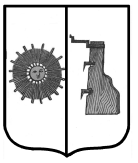 Новгородская область Боровичский районСОВЕТ ДЕПУТАТОВ ЁГОЛЬСКОГОСЕЛЬСКОГО ПОСЕЛЕНИЯР Е Ш Е Н И Ед.ЁглаО внесении изменений в Положение о муниципальном контроле на автомобильном транспорте, городском наземном электрическом транспорте и в дорожном хозяйстве на территории Ёгольского сельского поселенияВ соответствии со статьей 3 Федерального закона от 31.07.2020           № 248-ФЗ «О государственном контроле (надзоре) и муниципальном контроле в Российской Федерации», пунктом 19 части 1 и  частью 3 статьи 14 Федерального закона от 06.10.2003 № 131-ФЗ «Об общих принципах организации местного самоуправления в Российской Федерации», Совет депутатов Ёгольского сельского поселения  РЕШИЛ:1. Внести изменения в Положение о муниципальном контроле на автомобильном транспорте, городском наземном электрическом транспорте и в дорожном хозяйстве на территории Ёгольского сельского поселения, утвержденное решением Совета депутатов сельского поселения от 20.10.2021 № 49, дополнив Приложениями 1,2,3.2. Настоящее положение вступает в силу с 1 января 2022 года. 3. Опубликовать решение в бюллетене «Официальный вестник Ёгольского сельского поселения» и разместить на официальном сайте Администрации сельского поселения.Глава сельского поселения                                                  Н.В.ГерасимоваПриложение 4к Положению о муниципальном контроле на автомобильном транспорте, городском наземном электрическом транспорте и в дорожном хозяйстве на территории Ёгольского сельского поселенияПеречень индикаторов риска нарушения обязательных требований, проверяемых в рамках осуществления муниципального контроля на автомобильном транспорте, городском наземном электрическом транспорте и в дорожном хозяйствена территории Ёгольского сельского поселения1. Наличие информации об установленном факте загрязнения и (или) повреждения автомобильных дорог и дорожных сооружений на них, в том числе элементов обустройства автомобильных дорог, полос отвода автомобильных дорог, придорожных полос автомобильных дорог местного значения;2. Наличие информации об установленном факте несоответствия автомобильной дороги и (или) дорожного сооружения после проведения их строительства, реконструкции, капитального ремонта, ремонта и содержания, обязательным требованиям;3. Наличие информации об установленном факте нарушении обязательных требований при производстве дорожных работ.от28.12.2021№64